Федеральное государственное бюджетное образовательное учреждение высшего образования «Красноярский государственный медицинский университет имени профессора В.Ф. Войно-Ясенецкого»Министерства здравоохранения Российской ФедерацииФармацевтический колледжДНЕВНИКучебной практикиНаименование практики Сестринский уход больными детьми различного возрастаФ.И.О. ___Наприенко Валерия Андреевна___Место прохождения практики: КГБУЗ «Красноярский краевой клинический центр охраны материнства и детства»с «14» 05 2022 г.   по  «19» 05  2022 г.Руководитель практики:Ф.И.О. (его должность) Фукалова Наталья Васильевна, преподаватель дисциплины «Сестринский уход за больными детьми различного возраста»Красноярск2022Содержание1. Цели и задачи практики2. Знания, умения, практический опыт, которыми должен овладеть обучающийся после прохождения практики3. Тематический план4. График прохождения практики5. Инструктаж по технике безопасности6.  Содержание и объем проведенной работы7. Манипуляционный лист  8. Отчет (текстовой)9. ПриложенияЦель учебной практики «Сестринский уход за больными детьми различного возраста» состоит в приобретении первоначального практического опыта по участию в лечебно-диагностическом процессе и последующего освоения общих и профессиональных компетенций по избранной специальности.Задачи:Закрепление и совершенствование приобретенных в процессе обучения профессиональных умений обучающихся по сестринскому уходу за больными детьми различного возраста.Ознакомление со структурой различных отделений детского стационара и организацией работы среднего медицинского персонала;Адаптация обучающихся к конкретным условиям деятельности учреждений здравоохранения.Формирование навыков общения с маленькими пациентами и их родителями с учетом этики и деонтологииОсвоение современных методов работы в медицинских организациях практического здравоохраненияОбучение студентов особенностям проведения лечебно-диагностических мероприятий в педиатрической практике.Формирование основ социально-личностной компетенции путем приобретения студентом навыков межличностного общения с медицинским персоналом и пациентами;В результате учебной практики обучающийся должен:Приобрести практический опыт: осуществления ухода за детьми  при различных заболеваниях и состояниях;проведения реабилитационных мероприятий в отношении пациентов детского возраста с различной патологией; Освоить умения:готовить пациента к лечебно-диагностическим вмешательствам;осуществлять сестринский уход за детьми  при различных заболеваниях и состояниях;осуществлять реабилитационные мероприятия в пределах своих полномочий в условиях стационара;осуществлять фармакотерапию по назначению врача;проводить мероприятия по сохранению и улучшению качества жизни пациента;вести утвержденную медицинскую документацию;Знать:причины, клинические проявления, возможные осложнения, методы диагностики проблем пациента; организацию и оказание сестринской помощи детям; пути введения лекарственных препаратов; правила использования аппаратуры, оборудования, изделий медицинского назначенияТематический планГрафик прохождения практикиИнструктаж по технике безопасностиС инструкцией № 331 по охране труда для студентов фармацевтического колледжа ознакомлен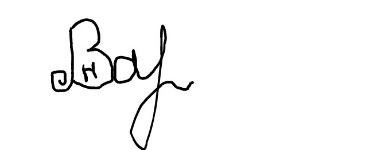 Дата	 14.05.2022				ПодписьСодержание и объем проведенной работы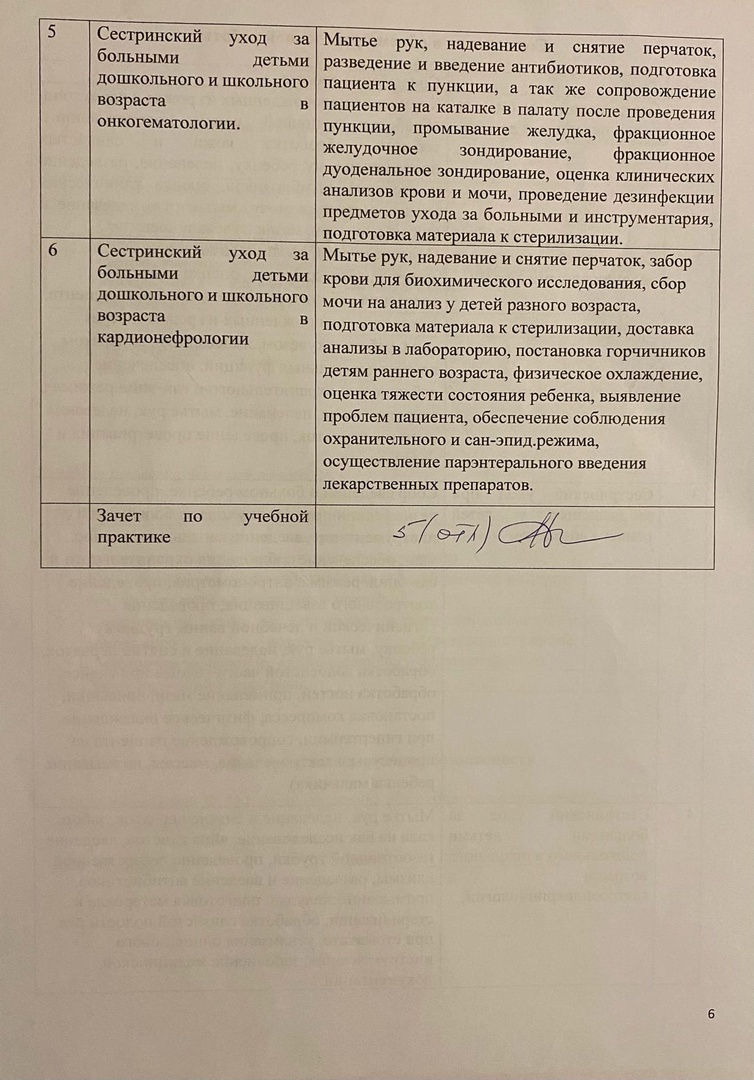 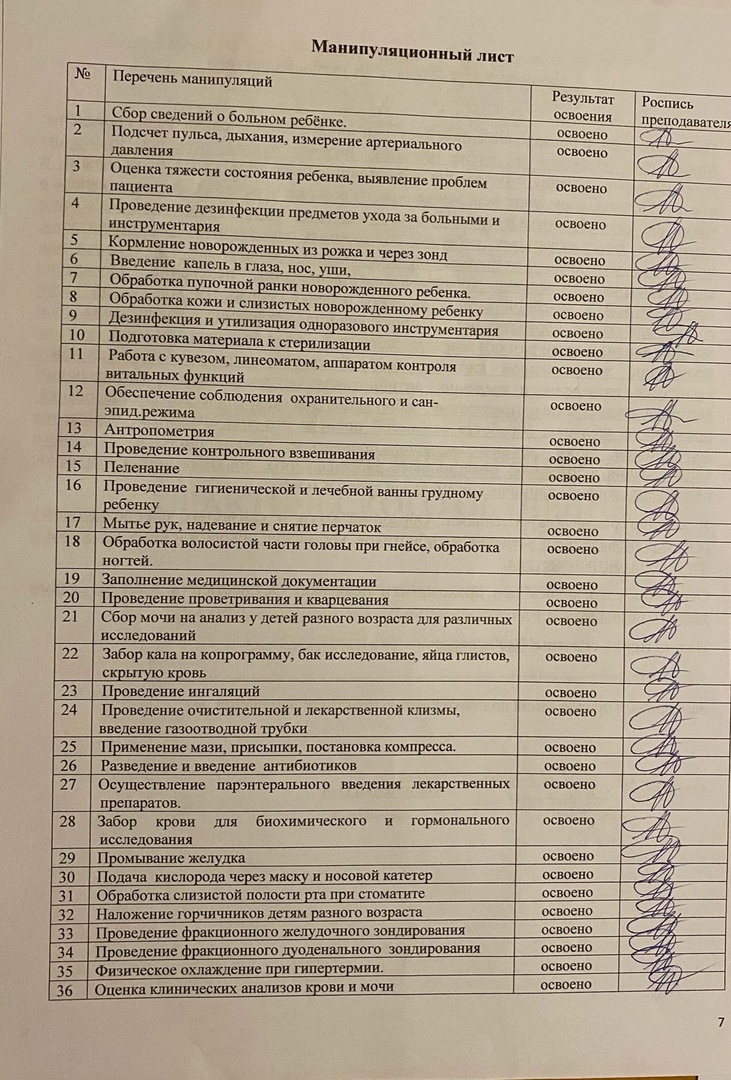 Текстовой отчетСамооценка по результатам учебной практикиПри прохождении производственной практики мною самостоятельно были проведены: Мытье рук, надевание и снятие перчаток, подсчет пульса, дыхания, измерение артериального давления, проведение дезинфекции предметов ухода за больными и инструментария, кормление новорожденных из рожка и через зонд, введение капель в глаза, нос, уши, обработка пупочной ранки новорожденного ребенка, обработка кожи и слизистых новорожденному ребенку, утилизация одноразового инструментария, подготовка материала к стерилизации, обеспечение соблюдения  сан-эпид.режима, антропометрия, проведение контрольного взвешивания, пеленание, проведение  гигиенической и лечебной ванны грудному ребенку, обработка волосистой части головы при гнейсе, обработка ногтей, проведение проветривания и кварцевания, сбор мочи на анализ у детей разного возраста, забор кала на бак исследование, яйца глистов, проведение лекарственной клизмы, введение газоотводной трубки, постановка компресса, разведение и введение  антибиотиков, осуществление парэнтерального введения лекарственных препаратов , забор крови для биохимического исследования, промывание желудка, обработка слизистой полости рта при стоматите, наложение горчичников детям разного возраста, проведение фракционного желудочного зондирования, проведение фракционного дуоденального  зондирования, физическое охлаждение, оценка клинических анализов крови и мочи.Я хорошо овладел(ла) умениями: Обработка кожи и слизистых новорожденному ребенку, разведение и введение антибиотиков, кормление новорожденных из рожка и через зонд, антропометрия. Особенно понравилось при прохождении практики: Осуществлять уход за детьми раннего возраста.Недостаточно освоены: Все освоеноЗамечания и предложения по прохождению практики: Замечаний нетСтудент                                     Наприенко В.А                                                                                                       (расшифровка)№Наименование разделов и тем практикиНаименование разделов и тем практикиВсего часов№Наименование разделов и тем практикиНаименование разделов и тем практикиВсего часов№Наименование разделов и тем практикиНаименование разделов и тем практикиВсего часов1.Сестринский уход за новорожденными и недоношенными детьми (отделение патологии новорожденных)Сестринский уход за новорожденными и недоношенными детьми (отделение патологии новорожденных)122 Сестринский уход при заболеваниях у детей раннего возраста (отделение патологии раннего возраста)Сестринский уход при заболеваниях у детей раннего возраста (отделение патологии раннего возраста)63Сестринский уход за больными детьми дошкольного и школьного возраста (гастроэндокринное, онкогематологическое, кардионефрологическое отделения)  Сестринский уход за больными детьми дошкольного и школьного возраста (гастроэндокринное, онкогематологическое, кардионефрологическое отделения)  18ИтогоИтого36Вид промежуточной аттестацииВид промежуточной аттестациизачет№Наименование разделов и тем практикиДата1.Сестринский уход за новорожденными и недоношенными детьми (отделение патологии новорожденных)2.Сестринский уход при заболеваниях у детей раннего возраста (отделение патологии раннего возраста)3.Сестринский уход за больными детьми дошкольного и школьного возраста (гастроэндокринное, онкогематологическое, кардионефрологическое отделения)  7.Зачет по учебной практикедатаТемаСодержание работы1Сестринский уход за новорожденными детьми Кормление новорожденных из рожка и через зонд, обработка пупочной ранки новорожденного ребенка, обработка кожи и слизистых новорожденному ребенку, пеленание, разведение и введение антибиотиков, оценка клинических анализов крови и мочи, мытье рук, надевание и снятие перчаток, мазок из зева и носа.2Сестринский уход за недоношенными детьмиПодсчет пульса, дыхания, измерение артериального давления, оценка тяжести состояния ребенка, выявление проблем пациента, кормление новорожденных из рожка и через зонд, работа с кувезом, линеоматом, аппаратом контроля витальных функций, обеспечение соблюдения  охранительного и сан-эпид.режима , антропометрия, пеленание, мытье рук, надевание и снятие перчаток, проведение проветривания и кварцевания.3Сестринский уход при заболеваниях у детей раннего возрастаСбор сведений о больном ребёнке, проведение дезинфекции предметов ухода за больными и инструментария, введение капель в глаза, нос, уши, обеспечение соблюдения охранительного и сан-эпид. режима, антропометрия, проведение контрольного взвешивания, проведение гигиенической и лечебной ванны грудному ребенку, мытье рук, надевание и снятие перчаток, обработка волосистой части головы при гнейсе, обработка ногтей, применение мази, присыпки, постановка компресса, физическое охлаждение при гипертермии, сопровождение пациента на процедуры: электролечение, массаж, подмывание ребенка(мальчика)4Сестринский уход за больными детьми дошкольного и школьного возраста  в гастроэндокриннологии, Мытье рук, надевание и снятие перчаток, забор кала на бак исследование, яйца глистов, введение газоотводной трубки, проведение лекарственной клизмы, разведение и введение антибиотиков, промывание желудка, подготовка материала к стерилизации, обработка слизистой полости рта при стоматите, утилизация одноразового инструментария, заполнение медицинской документации.